Cat Foster Care Application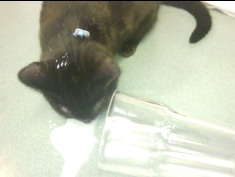 Some cats who come to Spilled Milk Cat Sanctuary are not ready to be adopted immediately. In addition to needing extra love and care, they have to learn to trust people and to live in a human environment.  Foster parents help these cats by providing a temporary home until the cat is ready for adoption. Taking one of these unique cats into your home for a period of a few days, weeks, or months is a lifesaving gift to the cat. Thank you for your interest in becoming a foster parent.To be considered as foster parent, you must:• Be 21 years of age or older• Have identification showing your present address• Have the knowledge and consent of your landlord• Be able and willing to spend the time necessary to provide proper care for the dogCompletion of this application does not guarantee acceptance as a foster home/parent.Name of applicant______________________________________________ Date____________________Street address _________________________________________________________________________City_________________________________________ State_________________ Zip________________Phone________________________________ Cell Phone_______________________________________E-mail________________________________  Driver’s License_________________________________Date ______________________Why do you want to foster a cat?_ _______________________________________________________________Is there a particular cat that you would like to foster? 		 Yes  		NoIf yes, give the cat’s name and a brief description:______________________________________________________________________________________________________________________________________________Will this be your first cat? 	Yes 	 No 			Your first pet? 		 Yes 		NoWhat kind of pets have you had in the past?_ _______________________________________________________What kinds of pets do you have now?_ ____________________________________________________________How many pets do you have now? ______If you have pets, how will they adjust to a foster dog?___________________________________________________________________________________________________________________________________________Are all of your pets spayed or neutered? 			 Yes 		 NoAre all of your pets current on vaccinations? 			Yes 		NoWhat became of the pets that you no longer have?_ __________________________________________________________________________________________________________________________________________Have you ever turned a pet in to a shelter? 			 Yes 		NoIf yes, explain when and why:_ __________________________________________________________________________________________________________________________________________________________Have you ever had a pet euthanized? 				Yes 		 NoIf yes, explain when and why:_ __________________________________________________________________________________________________________________________________________________________How many adults are there in your home? _____ Children? _____ What are their ages?____________________Does any member of your household have an allergy to cats? 	Yes 		NoIs anyone home during the day? 				 Yes 		 NoIf yes, who?_______________________________ Phone____________________________________________How many hours each day will the cat be without human companionship? _____Please explain:_ _____________________________________________________________________________Where do you live? 	House   	Apartment 	Condo 		 Mobile home 	 Other_______________Do you own or rent your home? 			 Own 		 RentIf you rent, we would like to contact the owner to obtain permission for this cat to live in your home.Owner’s name and phone:_____________________________________________________________________If you live in a condominium, we would like to contact the homeowners’ association to obtain permission for this cat to live in your home.  Homeowners’ association contact name and phone:_________________________________________________Please give contact information for your veterinarian:Name____________________________________ Phone____________________________________________Address___________________________________________________________________________________Do you have a cat or dog door that leads outside?		 Yes 		 NoIf yes, where does the door lead to?__________________________________________________________________Are willing to help litter box train if not already trained? 		Yes		NoAre you willing to take the time and to put in the effort necessary to care for the cat’s special needs?	Yes 	 NoAre you willing to follow Spilled Milk’s guidelines as to the best way to work with the cat?		 Yes 	 NoIf you go away for a few days or for a vacation, who will care for the cat?__________________________________Have you ever applied for a pet at Spilled Milk? 			 Yes 		 NoIf yes, please explain:____________________________________________________________________________Have you ever brought an animal in to Spilled Milk? 			Yes 		NoIf yes, please explain:____________________________________________________________________________Are you willing to have a representative of Spilled Milk come for a home check? 	 Yes 		 NoIf no, please explain:_____________________________________________________________________________Have you ever been convicted of abuse or neglect of a child or an animal? 		 Yes 		NoIf yes, please explain:____________________________________________________________________________How long will you be able to foster the cat?__________________________________________________________Will you be willing to give up the cat if and when an adoptive home is found? 		Yes 		NoPlease provide two personal references:Name _________________________________________________Phone___________________________Name _________________________________________________Phone___________________________